69176 13/09/2017 Canada Mortgage and Housing Corporation is subject to the Privacy Act. Individuals have a right of access to CMHC-controlled information about themselves.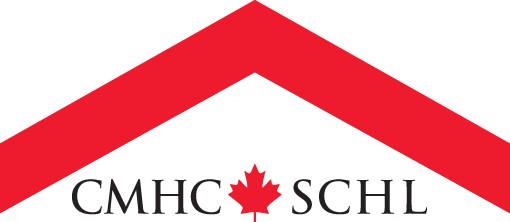 	 Page 1 of 1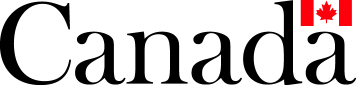 APPLICANT INFORMATIONAPPLICANT INFORMATIONApplicant’s NameCMHC Account No.Co-Applicant Name (If Applicable):Co-Applicant Name (If Applicable):CO-PAYEE INFORMATION – Part ACO-PAYEE INFORMATION – Part ACO-PAYEE INFORMATION – Part ACO-PAYEE INFORMATION – Part ACanada Mortgage Housing Corporation (CMHC) can include the name of a First Nation, Contractor, Supplier, Company, or person as a co-payee on the advance cheque(s). To do so, provide the name and information of the Co-payee below.Canada Mortgage Housing Corporation (CMHC) can include the name of a First Nation, Contractor, Supplier, Company, or person as a co-payee on the advance cheque(s). To do so, provide the name and information of the Co-payee below.Canada Mortgage Housing Corporation (CMHC) can include the name of a First Nation, Contractor, Supplier, Company, or person as a co-payee on the advance cheque(s). To do so, provide the name and information of the Co-payee below.Canada Mortgage Housing Corporation (CMHC) can include the name of a First Nation, Contractor, Supplier, Company, or person as a co-payee on the advance cheque(s). To do so, provide the name and information of the Co-payee below.Co-payee (1)Co-payee (1)GST#/SIN #GST#/SIN #Mailing AddressAmount PayableorThe whole amount of the total loan/contributionCo-payee (2) (if applicable)Co-payee (2) (if applicable)GST#/SIN #GST#/SIN #Mailing AddressAmount PayableorThe whole amount of the total loan/contributionFORWARDING CORRESPONDENCE – Part CFORWARDING CORRESPONDENCE – Part CFORWARDING CORRESPONDENCE – Part CFORWARDING CORRESPONDENCE – Part CFORWARDING CORRESPONDENCE – Part CCMHC can send copies of correspondences addressed to you, to a third party such as a First Nation, social worker, or family member. To do so, provide the name and address of the third party below.CMHC can send copies of correspondences addressed to you, to a third party such as a First Nation, social worker, or family member. To do so, provide the name and address of the third party below.CMHC can send copies of correspondences addressed to you, to a third party such as a First Nation, social worker, or family member. To do so, provide the name and address of the third party below.CMHC can send copies of correspondences addressed to you, to a third party such as a First Nation, social worker, or family member. To do so, provide the name and address of the third party below.CMHC can send copies of correspondences addressed to you, to a third party such as a First Nation, social worker, or family member. To do so, provide the name and address of the third party below.Name of Third Partyor Same Information in Part ACo-payee 1 orCo-payee 1 orCo-payee 2Mailing AddressMailing AddressMailing AddressMailing AddressMailing AddressI hereby:Authorize that CMHC to include the name of the Co-payee indicated in Part A as a co-payee on the advance cheque(s).If instructed to do so in Part B, authorize CMHC to mail cheques directly to the First Nation if a First Nation is named as a Co-payee.If applicable, authorize CMHC to send to the person(s) or organization as indicated in Part C, a copy of any or all correspondence addressed to myself in relation to the program loan commitment and payment information.It is understood that:CMHC will not assume responsibility if, for any reason, the person(s) or organizations named above is (are) omitted from any cheque(s) or correspondence.To remove a name noted above, CMHC reserves the right to require a written request signed by the Applicant.CMHC reserves the right to use the loan proceeds to protect the loan, mortgage, or security.I hereby:Authorize that CMHC to include the name of the Co-payee indicated in Part A as a co-payee on the advance cheque(s).If instructed to do so in Part B, authorize CMHC to mail cheques directly to the First Nation if a First Nation is named as a Co-payee.If applicable, authorize CMHC to send to the person(s) or organization as indicated in Part C, a copy of any or all correspondence addressed to myself in relation to the program loan commitment and payment information.It is understood that:CMHC will not assume responsibility if, for any reason, the person(s) or organizations named above is (are) omitted from any cheque(s) or correspondence.To remove a name noted above, CMHC reserves the right to require a written request signed by the Applicant.CMHC reserves the right to use the loan proceeds to protect the loan, mortgage, or security.I hereby:Authorize that CMHC to include the name of the Co-payee indicated in Part A as a co-payee on the advance cheque(s).If instructed to do so in Part B, authorize CMHC to mail cheques directly to the First Nation if a First Nation is named as a Co-payee.If applicable, authorize CMHC to send to the person(s) or organization as indicated in Part C, a copy of any or all correspondence addressed to myself in relation to the program loan commitment and payment information.It is understood that:CMHC will not assume responsibility if, for any reason, the person(s) or organizations named above is (are) omitted from any cheque(s) or correspondence.To remove a name noted above, CMHC reserves the right to require a written request signed by the Applicant.CMHC reserves the right to use the loan proceeds to protect the loan, mortgage, or security.I hereby:Authorize that CMHC to include the name of the Co-payee indicated in Part A as a co-payee on the advance cheque(s).If instructed to do so in Part B, authorize CMHC to mail cheques directly to the First Nation if a First Nation is named as a Co-payee.If applicable, authorize CMHC to send to the person(s) or organization as indicated in Part C, a copy of any or all correspondence addressed to myself in relation to the program loan commitment and payment information.It is understood that:CMHC will not assume responsibility if, for any reason, the person(s) or organizations named above is (are) omitted from any cheque(s) or correspondence.To remove a name noted above, CMHC reserves the right to require a written request signed by the Applicant.CMHC reserves the right to use the loan proceeds to protect the loan, mortgage, or security.I hereby:Authorize that CMHC to include the name of the Co-payee indicated in Part A as a co-payee on the advance cheque(s).If instructed to do so in Part B, authorize CMHC to mail cheques directly to the First Nation if a First Nation is named as a Co-payee.If applicable, authorize CMHC to send to the person(s) or organization as indicated in Part C, a copy of any or all correspondence addressed to myself in relation to the program loan commitment and payment information.It is understood that:CMHC will not assume responsibility if, for any reason, the person(s) or organizations named above is (are) omitted from any cheque(s) or correspondence.To remove a name noted above, CMHC reserves the right to require a written request signed by the Applicant.CMHC reserves the right to use the loan proceeds to protect the loan, mortgage, or security.APPLICANT’S SIGNATUREAPPLICANT’S SIGNATUREAPPLICANT’S SIGNATUREDATEDATECO-APPLICANT’S SIGNATURECO-APPLICANT’S SIGNATURECO-APPLICANT’S SIGNATUREDATEDATE